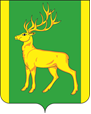 РОССИЙСКАЯ ФЕДЕРАЦИЯИРКУТСКАЯ ОБЛАСТЬАДМИНИСТРАЦИЯ МУНИЦИПАЛЬНОГО ОБРАЗОВАНИЯКУЙТУНСКИЙ РАЙОНПОСТАНОВЛЕНИЕ07 июня 2019г.                                р.п. Куйтун                                   № 440-пО внесении изменений в постановление администрации муниципального образования Куйтунский район от 05.04.2019г. №252-п «Об утверждении муниципальной программы муниципального образования Куйтунский район «Охрана окружающей среды на 2019-2022 годы»          В целях улучшения экологической обстановки в Куйтунском районе, предупреждения и ликвидации негативного воздействия на окружающую среду, руководствуясь Федеральным законом от 6.10.2003 г. № 131 – ФЗ «Об общих принципах организации местного самоуправления в Российской Федерации», Федеральным законом от 24.06.1998 года № 89-ФЗ "Об отходах производства и потребления", Федеральным законом от 30.03.1999 года № 52-ФЗ "О санитарно-эпидемиологическом благополучии населения" , Федеральным законом от 10.01.2002 года № 7-ФЗ "Об  охране   окружающей   среды», руководствуясь ст.ст. 37, 46 Устава муниципального образования Куйтунский район , администрация муниципального образования Куйтунский район П О С Т А Н О В Л Я Е Т:Внести в постановление администрации муниципального образования Куйтунский район от 05.04.2019г. №252-п «Об утверждении муниципальной программы муниципального образования Куйтунский район «Охрана окружающей среды» на 2019-2022 годы» следующие изменения: Муниципальная программа муниципального образования Куйтунский район «Охрана окружающей среды» на 2019 – 2022 год. Глава 1 – Паспорт муниципальной программы №8. Объем и источники финансирования муниципальной программы – изложить в новой редакции согласно приложения №1Таблицу раздела №5 Объем и источники финансирования муниципальной программы Приложение № 1 к постановлению администрации муниципального образования Куйтунский район   – изложить в новой редакции приложение №2.Приложение №1 к муниципальной программе муниципального образования Куйтунский район «Охрана окружающей среды на 2019 -2022 годы». Система мероприятий программы - изложить в новой редакции. Приложение №3.Главному специалисту организационного отдела администрации муниципального образования Куйтунский район Ефимовой опубликовать настоящее постановление в газете «Отчий край»,                           - разместить настоящее постановление на официальном сайте муниципального образования Куйтунский район kuitun.irkobl.ru, внести информационную справку на сайте о внесении изменений.- внести информационную справку в оригинал постановления администрации муниципального образования Куйтунский район от 05.04.2019г. №252-п «Об утверждении муниципальной программы «Охрана окружающей среды на 2019 -2022 годы» о дате внесения изменений.Настоящее постановление вступает в силу после его официального опубликования.			Контроль за исполнением настоящего постановления возложить на начальника экономического управления администрации муниципального образования Куйтунский район Карпиза С.А.Мэр муниципального образованияКуйтунский район                                                                                                   А.П. МариПриложение 1                                 к постановлению администрации                                                             муниципального образования                                         Куйтунский район                                                                  «07» июня 2019г.  № 440-пМУНИЦИПАЛЬНАЯ ПРОГРАММАмуниципального образования Куйтунский район "Охрана окружающей среды" на 2019 - 2022 годы.1.ПАСПОРТмуниципальной  программы
          муниципального образования Куйтунский район                                  "Охрана окружающей среды" на 2019 - 2022 годы								                                                  Приложение 2				к постановлению администрации		муниципального образованияКуйтунский район«07» июня 2019 г. 440-п5. Объем и источники финансирования муниципальной программы;Общий объем финансирования программы составляет 41200.1 тыс. рублей, в том числе:Приложение 3 Муниципальной программы
муниципального образования Куйтунский район "Охрана окружающей среды" на 2019 - 2022 годыСистема мероприятий программы8.Объем и источники финансирования муниципальной программыОбщий объем финансирования –   41200.1тыс. руб.,  из них:Источники: 			     2019            2020     2021    2022       - из областного бюджета       -           39256       0            0          0        - из местного бюджета           -           1864.1           - из иных источников            -            20              20         20        20   Источник финансированияОбъем финансирования, тыс. руб.Объем финансирования, тыс. руб.Объем финансирования, тыс. руб.Объем финансирования, тыс. руб.Объем финансирования, тыс. руб.Источник финансированияза весь период реализации муниципальной программыв том числе по годамв том числе по годамв том числе по годамв том числе по годамИсточник финансированияза весь период реализации муниципальной программы2019 год2020 год2021год1234Всего, в том числе:41200.141140.1202020Областной бюджет           3925639256000Районный бюджет    1864.11864.1Иные источники8020202020N п/пНаименование основных мероприятийОтветственный исполнитель и соисполнителиПериод реализацииИсточники финансированияОбъем финансирования всего, тыс. руб.в том числе по годамв том числе по годамв том числе по годамв том числе по годамСвязь с показателями результативности подпрограммыN п/пНаименование основных мероприятийОтветственный исполнитель и соисполнителиПериод реализацииИсточники финансированияОбъем финансирования всего, тыс. руб.2019 год2020 год2021 год2022 годСвязь с показателями результативности подпрограммы123456789101Задача 1. Ликвидация несанкционированных свалок на территории Куйтунского районаМКУ «КУМИ» по Куйтунскому району2019Всего:41120.141140.10001Задача 1. Ликвидация несанкционированных свалок на территории Куйтунского районаМКУ «КУМИ» по Куйтунскому району2019Областной39256392560001Задача 1. Ликвидация несанкционированных свалок на территории Куйтунского районаМКУ «КУМИ» по Куйтунскому району2019Районный      214.1214.10001Задача 1. Ликвидация несанкционированных свалок на территории Куйтунского районаМКУ «КУМИ» по Куйтунскому району2019Иные 000002Задача 2. Разработка проекта рекультивация несанкционированного объекта размещения отходов, расположенного по адресу Иркутская обл. Куйтунский район, в юго-восточной части рабочего поселка Куйтун кадастровый № 38:10:120132:12МКУ «КУМИ» по Куйтунскому району2019Всего:0002Задача 2. Разработка проекта рекультивация несанкционированного объекта размещения отходов, расположенного по адресу Иркутская обл. Куйтунский район, в юго-восточной части рабочего поселка Куйтун кадастровый № 38:10:120132:12МКУ «КУМИ» по Куйтунскому району2019Областной-0002Задача 2. Разработка проекта рекультивация несанкционированного объекта размещения отходов, расположенного по адресу Иркутская обл. Куйтунский район, в юго-восточной части рабочего поселка Куйтун кадастровый № 38:10:120132:12МКУ «КУМИ» по Куйтунскому району2019Районный165016500002Задача 2. Разработка проекта рекультивация несанкционированного объекта размещения отходов, расположенного по адресу Иркутская обл. Куйтунский район, в юго-восточной части рабочего поселка Куйтун кадастровый № 38:10:120132:12МКУ «КУМИ» по Куйтунскому району2019Иные 000003Задача 3. Разработка проектно-сметной документации на строительство полигона ТБО на территории Куйтунского районаМКУ «КУМИ» по Куйтунскому району2019Всего:003Задача 3. Разработка проектно-сметной документации на строительство полигона ТБО на территории Куйтунского районаМКУ «КУМИ» по Куйтунскому району2019Областной0003Задача 3. Разработка проектно-сметной документации на строительство полигона ТБО на территории Куйтунского районаМКУ «КУМИ» по Куйтунскому району2019Районный0003Задача 3. Разработка проектно-сметной документации на строительство полигона ТБО на территории Куйтунского районаМКУ «КУМИ» по Куйтунскому району2019Иные 000004Задача 4. Проведение работы по пропаганде защиты окружающей среды путем проведения тематических акций среди населения, издание статей в средствах массовой информацииМКУ «КУМИ» по Куйтунскому району2019-2022Всего:80202020204Задача 4. Проведение работы по пропаганде защиты окружающей среды путем проведения тематических акций среди населения, издание статей в средствах массовой информацииМКУ «КУМИ» по Куйтунскому району2019-2022Областной000004Задача 4. Проведение работы по пропаганде защиты окружающей среды путем проведения тематических акций среди населения, издание статей в средствах массовой информацииМКУ «КУМИ» по Куйтунскому району2019-2022Районный4Задача 4. Проведение работы по пропаганде защиты окружающей среды путем проведения тематических акций среди населения, издание статей в средствах массовой информацииМКУ «КУМИ» по Куйтунскому району2019-2022Иные 8020202020Итого по подпрограмме, в том числе:Итого по подпрограмме, в том числе:Итого по подпрограмме, в том числе:Итого по подпрограмме, в том числе:41200.141140.1202020областной бюджетобластной бюджетобластной бюджетобластной бюджет3925639256202020местный бюджетместный бюджетместный бюджетместный бюджет1864.11864.1иные источникииные источникииные источникииные источники8020202020Справочнокапитальные расходыСправочнокапитальные расходыСправочнокапитальные расходыСправочнокапитальные расходы